Информационный буклет для родителей (законных представителей), воспитывающих детей с ограниченными возможностями здоровья. Понятие “Ребенок с ОВЗ”
Каждый ребенок имеет право на особую заботу и помощь от нашего общества. Но есть дети, у которых физическое и интеллектуальное развитие требует повышенного к ним внимания. Это дети с ограниченными возможностями здоровья (ОВЗ), которые имеют разную степень трудностей. Детей с ОВЗ условно можно разделить на две группы. Одна группа детей – это дети с нарушениями работы органов зрения, слуха, речи, опорно-двигательного аппарата. Другая группа – дети, которые испытывают трудности при освоении программного материала по причине задержки психического развития, интеллектуальных нарушениях, расстройствах аутистического спектра. Для успешного преодоления жизненных трудностей вашего ребёнка необходимо владеть необходимой информацией, которая поможет сориентироваться в жизненной ситуации и принять правильное решение в отношении выбора обучения, воспитания, развития вашего ребёнка. Таким образом, обучающийся с ограниченными возможностями здоровья - физическое лицо, имеющее недостатки в физическом и (или) психологическом развитии, подтвержденные психолого-медико-педагогической комиссией и препятствующие получению образования без создания специальных условий (статья 2 Федерального закона "Об образовании" №273 - ФЗ от 29.12.2012г.). 
Кто и что может помочь? Рекомендации педагогов-психологов.1. Принимайте ребёнка таким, каков он есть. 2. Дарите ребёнку любовь и внимание, но не забывайте о других членах семьи, которые нуждаются в вашем внимании. 3. Организуйте свой быт так, чтобы никто в семье не чувствовал себя “жертвой”, отказываясь от своей личной жизни. 4. Не ограждайте ребёнка от обязанностей и проблем. Решайте все дела вместе с ним. 5. Предоставьте ребёнку самостоятельность в действиях и принятии решений. 6. Следите за своей внешностью и поведением. Ребёнок должен гордиться вами. 7. Не бойтесь отказать ребёнку в чём-либо, если считаете его требования чрезмерными. 8. Чаще разговаривайте с ребёнком. Помните, что ни телевизор, ни компьютер не заменят любящих родителей. 9. Не ограничивайте ребёнка в общении со сверстниками. 10. Не отказывайтесь от встреч с друзьями, приглашайте их в гости. 11. Общайтесь с семьями, где есть дети с ОВЗ. Передавайте свой опыт и взаимообогащайтесь. 12. Не изводите себя упрёками. В том, что у вас больной ребёнок, вы не виноваты! 13. Помните, что когда-нибудь ребёнок повзрослеет и ему придётся жить самостоятельно. Готовьте его к будущей жизни, говорите с ребенком о ней.
И всегда помните о том, что рано или поздно Ваши усилия, стойкое терпение и любовь в воспитании ребенка будут обязательно вознаграждены!

Информация о возможных вариантах обучения в условиях реализации Федерального государственного образовательного стандарта обучающихся с ОВЗ. Федеральный государственный образовательный стандарт обучающихся с ОВЗ (далее Стандарт) учитывает различный характер нарушений обучающихся: нарушения работы органов зрения, слуха, опорно-двигательного аппарата, расстройства аутистического спектра. Данные группы детей обучаются по адаптированным общеобразовательным программам, рекомендуемым под каждый вариант из перечисленных выше нарушений. Вариант 1 предполагает, что обучающийся получает образование, находясь в среде здоровых сверстников и в те же календарные сроки обучения (инклюзивное образование) Вариант 2 предполагает, что обучающийся получает образование в более пролонгированные календарные сроки, находясь в среде сверстников со сходными ограничениями здоровья (классы или школы для обучающихся с ОВЗ) Вариант 3 предполагает, что обучающийся получает образование, которое по итоговым достижениям не соответствуют требованиям к итоговым достижениям здоровых сверстников на всех этапах обучения и к моменту завершения школьного образования. Данный вариант предполагает пролонгированные сроки обучения (нецензовое образование в школе для детей с ОВЗ) Вариант 4 предполагает, что обучающийся с тяжёлыми множественными нарушениями в развитии в соответствии с уровнем развития интеллекта получает образование по адаптированным общеобразовательным программам, которое по содержанию и итоговым достижениям не соотносится к моменту завершения школьного обучения с содержанием и итоговыми достижениями сверстников. Общеобразовательное учреждение разрабатывает специальную индивидуальную программу развития (СИПР), учитывающую специфические образовательные потребности обучающегося (специальная индивидуальная программа развития в рамках общеобразовательной школы для детей с ОВЗ) Для обучающихся с тяжёлыми нарушениями речи, задержкой психического развития Стандарт предполагает 2 варианта получения образования. Вариант 1 предполагает, что обучающийся получает образование, находясь в среде сверстников с нормальным речевым и в те же сроки обучения (инклюзивное образование) Вариант 2 предполагает, что обучающийся с тяжёлыми нарушениями речи получает образование, соответствующее по конечным достижениям с образованием сверстников, не имеющих нарушений речевого развития, но в более пролонгированные календарные сроки, находясь в среде сверстников с речевыми нарушениями и сходными образовательными потребностями или в условиях общего образовательного потока (в отдельных классах, школах). Уважаемые родители! Обращаем Ваше внимание, что для обучения детей с интеллектуальными нарушениями утверждён специальный Федеральный государственный образовательный стандарт, в соответствии с которым предполагается 2 варианта получения образования. Вариант 1 предполагает, что обучающийся с легкой умственной отсталостью (интеллектуальными нарушениями) получает образование, которое по содержанию и итоговым достижениям не соотносится к моменту завершения школьного обучения с содержанием и итоговыми достижениями сверстников, не имеющих ограничений здоровья, в пролонгированные сроки (обучение в школе для детей с ОВЗ)
Вариант 2 предполагает, что обучающийся с умственной отсталостью (умеренной, тяжелой, глубокой, тяжелыми и множественными нарушениями развития) получает образование, которое по содержанию и итоговым достижениям не соотносится к моменту завершения школьного обучения с содержанием и итоговыми достижениями сверстников, не имеющих ограничений здоровья, в пролонгированные сроки (обучение в школе для детей с ОВЗ по индивидуальному плану и индивидуальной образовательной программе).

Информация о учреждениях. осуществляющих комплексное сопровождение детей с ОВЗ: обучение, развитие, коррекция и реабилитация.


Группы комбинированной направленности в муниципальных детских садах: 1. МДОУ детский сад № 1,ул. Киевская, 26 а, т. 26-45-60 (для детей с нарушением опорно-двигательного аппарата). 
2. МАДОУ детский сад № 54,Басандайский 2-ой пер.,д. 8,т: 41-09-34 (для детей с нарушением опорно-двигательного аппарата, для детей с тяжелыми нарушениями речи) 
3. МАДОУ детский сад № 6, ул.Транспортная,5,т.65-00-09 (для детей с нарушением опорно-двигательного аппарата)
4. МАДОУ детский сад №22, ул. Елизаровых,37 т.:54-28-41(для детей с тяжелыми нарушениями речи)
5. МБДОУ детский сад №30,ул. Любы Шевцовой,3/1, т.: 67-49-29(для детей с задержкой психического развития)
6. МАДОУ детский сад № 13, ул.Мюнниха,15,т.:62-82-81 (для детей с нарушение слуха), 
7. МАДОУ детский сад № 15,ул.Партизанская,23\1, т. 65-70-22, (для детей с расстройствами аутистического спектра) 
8. МАДОУ детский сад № 53, ул. Ивановского,21т.: 63-35-50, (для детей с нарушением интеллекта)
9. МАДОУ детский сад № 99, ул. Лебедева, 115, т: 45-42-35(для детей с нарушением зрения).Общеобразовательные школы и классы для детей с ОВЗ:
1.МБОУ НОШ №59 для детей с тяжелыми нарушениями речи
ул. Елизаровых, 47, т. 54-02-46
2.Общеобразовательные учреждения для детей с интеллектуальными нарушениями: МБОУ ООШ № 39, ул. Салтыкова-Щедрина, 35, т. 24-31-96
МБОУ ООШ № 45, Иркутский тракт, д. 140/1, т. 64-40-99, 
МБОУ ООШИ № 22, ул. Сибирская 81 г, т. 44-25-11. 3.Общеобразовательные классы для детей с тяжелыми нарушениями речи: МАОУ СОШ № 15, ул. Челюскинцев, 20а, т. 44-02-17
МАОУ СОШ № 42, ул. Елизаровых, 47, т. 54-07-79
МАОУ СОШ №43, ул. Новосибирская, 38, т.675390
МАОУ СОШ № 67ул. Иркутский тракт, 51/3, т. 75 - 18 - 22
МАОУ лицей № 7, ул. Интернационалистов,12, т. 72-58-34
МАОУ СОШ № 12, пер. Юрточный, 8, т. 53-32-24
МАОУ СОШ № 15, ул. Челюскинцев 20а, т. 44-02-17
МАОУ СОШ № 25ул. Сергея Лазо, 14/2,т. 68-16-22
МОУ лицей №7, ул. Интернационалистов,12, т. 72-58-344.Общеобразовательные классы для детей с задержкой психического развития: МОУ СОШ №12, пер. Юрточный, 8, т. 53-32-24
МАОУ СОШ № 28, пр. Ленина, 245, т. 40-31-30, 
МАОУ СОШ № 38, ул. Ив. Черных, 123/1, т. 67-76-90
МАОУ СОШ № 12, пер. Юрточный, 8, т. 53-32-24
МАОУ СОШ № 28, пр. Ленина, 245, т. 40-31-30, 
МАОУ СОШ № 38, ул. Ив. Черных, 123/1, т. 67-76-90
Информация об учреждениях, в которых ребёнку оказывается психолого - медико - педагогическое сопровождение. 
Наименование учрежденияТелефон для справокКонтактный телефон для записи на приемРекомендуемая услугаМуниципальное бюджетное учреждение психолого-медико-педагогическая комиссия г. Томска43-58-51

43-58-50
Артюшенко Наталья Петровна43-58-51Консультация
Диагностика
Рекомендации по обучению, коррекции нарушенных функцийМуниципальное лечебно-профилактическое учреждение «Детский центр восстановительного лечения»54-00-2154-00-21Консультация
Диагностика
Коррекция
Амбулаторное лечение
РеабилитацияМАОУ автономное образовательное учреждение Центр творческого развития и гуманитарного образования «Томский Хобби-центр94-01-4394-01-43Консультации психолога, логопеда, педагога развития
Диагностика
Служба ранней помощи от 0 до 4 лет
Инклюзивные группы от 0 до 7 летМАДОУ детский сад компенсирующего вида №2254-28-41
Ландарина Галина Андреевна54-28-41Консультация
ДиагностикаКонсультативные центры ДОУДОУ №86
ДОУ№79
ДОУ№38
ДОУ№4052-05-57
76-11-15
75-04-47
56-45-02Консультация
Диагностика детей от 1,5 лет, не посещающих ДОУФедеральное казенное учреждение «Главное бюро медико-социальной экспертизы по Томской области»55-98-97
55-65-4455-95-75Консультации
Медико-социальная экспертиза для определения инвалидностиОбластной медико-педагогический центр
ТОКПБ65-19-24
Колосова Татьяна Александровна65-18-05Консультации
Диагностика
Коррекция
Амбулаторное лечение
Дневной стационар
Стационар на домуДетский благотворительный фонд «Обыкновенное чудо»21-13-1121-13-11Консультации
Школа для родителей
Материальная помощь на лечение ребенка, спортивные, культурные мероприятияАссоциация родителей детей с аутистическими расстройствами «АУРА»Захарова Юлия
8-913-882-08-60
Сваровская Анна
8-923-405-85-70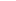 Консультации

Психолого-педагогическая диагностикаОГКСУ РЦ для детей и подростков с ограниченными возможностями здоровья «Надежда»Петрова Татьяна Александровна
«Мать и дитя»
96-70-04Вергуш Любовь Геннадьевна
96-72-74Консультации
Диагностика
Коррекция
Стационарное лечение
РеабилитацияМуниципальное автономное учреждение города Томска «Центр профилактики и социальной адаптации «Семья»72-02-10
Красковец Светлана Николаевна66-97-03Консультации
Тренинги
Группа Монтессори для детей с РДА с 3 до 5 летТомское региональное общественное движение «Доступное инвалидам высшее образование»Салит Владимир Викторович
54-51-0754-51-07КонсультацииОГБУ «Центр социальной помощи семье и детям «Огонек»
г. Томска»58-50-69 Данильчук Татьяна Петровна 58-50-69Консультации
Диагностика
Коррекция
Лечение
Реабилитация
Домашнее визитированиеЦентральная психолого-медико-педагогическая комиссия42-91-37
42-80-08
Шаблеева Марина Вячеславовна42-81-11Консультации
Диагностика
Рекомендации по обучению, коррекции нарушенных функцийНП «Союз родителей детей-инвалидов, детей с ОВЗ, инвалидов детства»Гончарова Елена8-913-101-5521Консультации